Біологічний факультетПублікації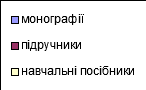 Біологічний факультетСтаттіБіологічний факультетПідготовка кадрів вищої кваліфікації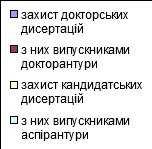 Біологічний факультетДжерела фінансування (тис. грн)Біологічний факультетПатентно-ліцензійна діяльність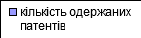 Біологічний факультетСтудентська наукова роботаПублікації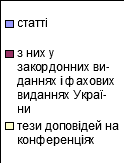 Біологічний факультетСтудентська наукова роботаУчасть у олімпіадах та конкурсах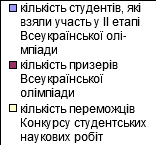 СПИСОКспівробітників біологічного факультету, які протягом 2017 року не мали  статей, а лише тези доповідей:Проф. Федірко Н. В., доц. Колісник Я. І., доц. Бичкова С. В., доц. Мерлавський В. М, доц. Осташ І. С.